Практическая работа № 22Теоретическая частьРазбивочные чертежи композиций озеленения (разбивочные чертежи насаждений и посадочные чертежи) относятся к группе рабочих чертежей проекта. Они отражают данные о пространственном размещении на территории объекта проектирования участков вырубок, подсадок, посадок растений. Разбивочные чертежи композиций озеленения включают в состав проекта для обеспечения возможности проведения посадочных работ, поэтому на данных чертежах, кроме привязки посадочных мест растений, обязательно указывают точный ассортимент и количество высаживаемых растений.Разбивочные чертежи композиций озеленения выполняют в масштабе генплана (обычно 1 : 500). В случае необходимости на некоторые фрагменты генплана со сложными древесно- кустарниковыми композициями и элементами цветочно-декоративного оформления разрабатывают отдельные разбивочные чертежи композиций озеленения в крупных масштабах (1 : 50,1 : 100, 1 : 200).На разбивочном чертеже насаждений изображают массивы, группы, линейные и одиночные посадки деревьев и кустарников, цветники, которые привязывают к ближайшим планировочным элементам (осям или краям дорожек и площадок), зданиям и сооружениям, существующим насаждениям, базисным линиям или сетке разбивочных чертежей планировки (рис. 10).На посадочном чертеже показывают и привязывают места посадки растений – посадочные ямы деревьев, котлованы под посадку кустарников, участки, отведенные под устройство цветников. Привязка посадочных мест может осуществляться так же, как и на разбивочном чертеже насаждений.Однако, поскольку при проведении посадок имеет значение точность расположения котлованов относительно конкретных планировочных или растительных элементов ландшафта, их предпочитают привязывать к краям дорожек и площадок, постройкам и ближайшим существующим древесным насаждениям (рис. 11, 12).Контуры посадочных мест и котлованов, а также базисные оси выделяют на посадочном чертеже утолщенными линиями (0,7–1,2 мм), выносные и размерные линии выполняют тонкими (0,35–0,50 мм)В пределах отдельных планировочных участков объекта посадочные ямы деревьев одной породы в групповых и линейных посадках, а также посадочные ямы по контуру массивов объединяют тонкой линией. Для крупных групп и массивов допускается привязывать их границы (крайние точки контура), определяющие основные размеры посадок. В линейных посадках привязывают линию (ось) посадки ряда и указывают расстояние между растениями в ряду.Все растительные элементы на чертеже получают обозначения в соответствии с позицией в ведомости элементов озеленения. Для линейных посадок, групп и массивов применяют обозначения в виде дроби, где в числителе указывают номер вида согласно ведомости, а в знаменателе – количество растений данного вида в этой композиции.В случае несложного ландшафтно-планировочного проектного решения участка допускается совмещение разбивочного чертежа планировки и посадочного чертежа.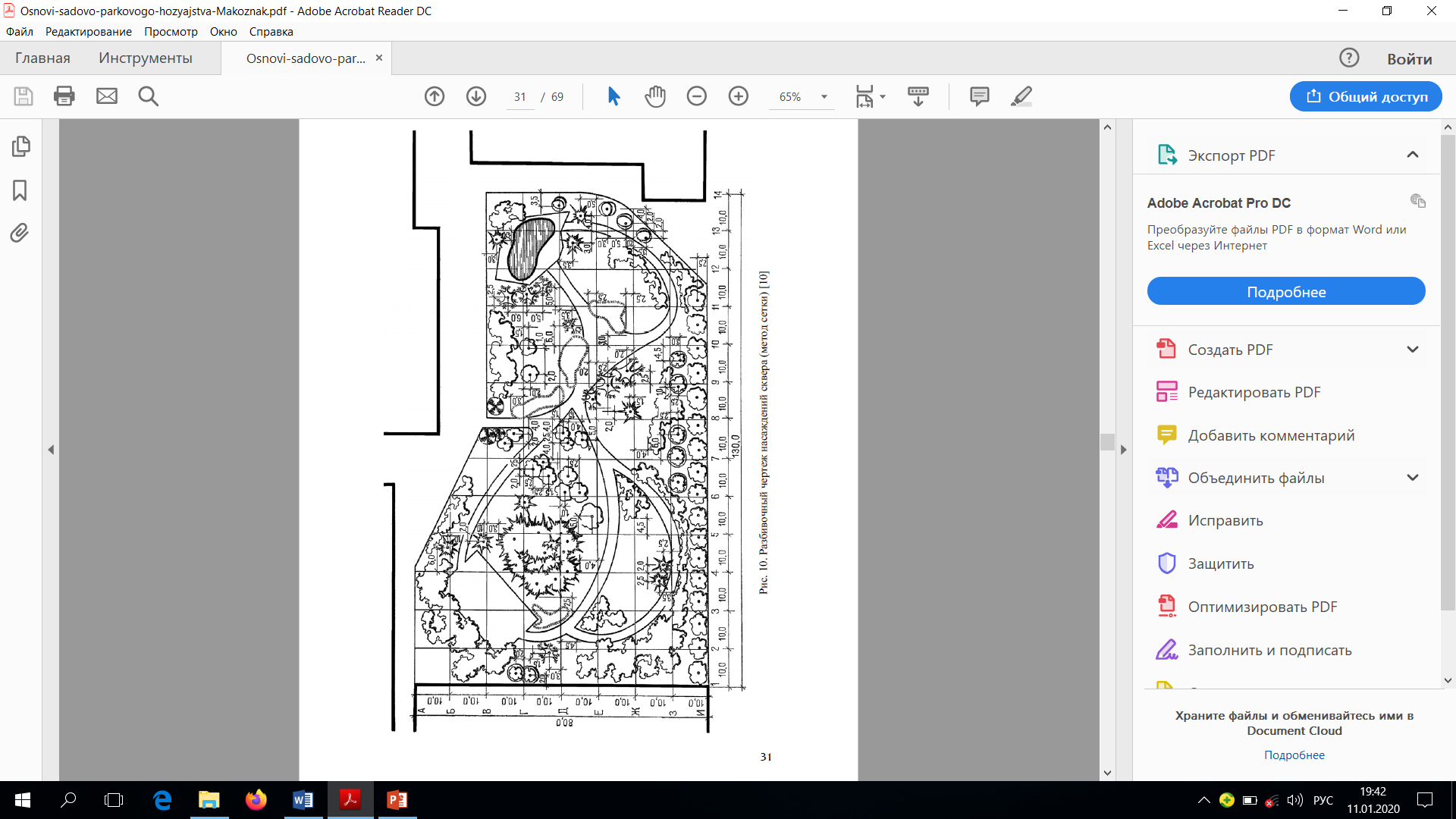 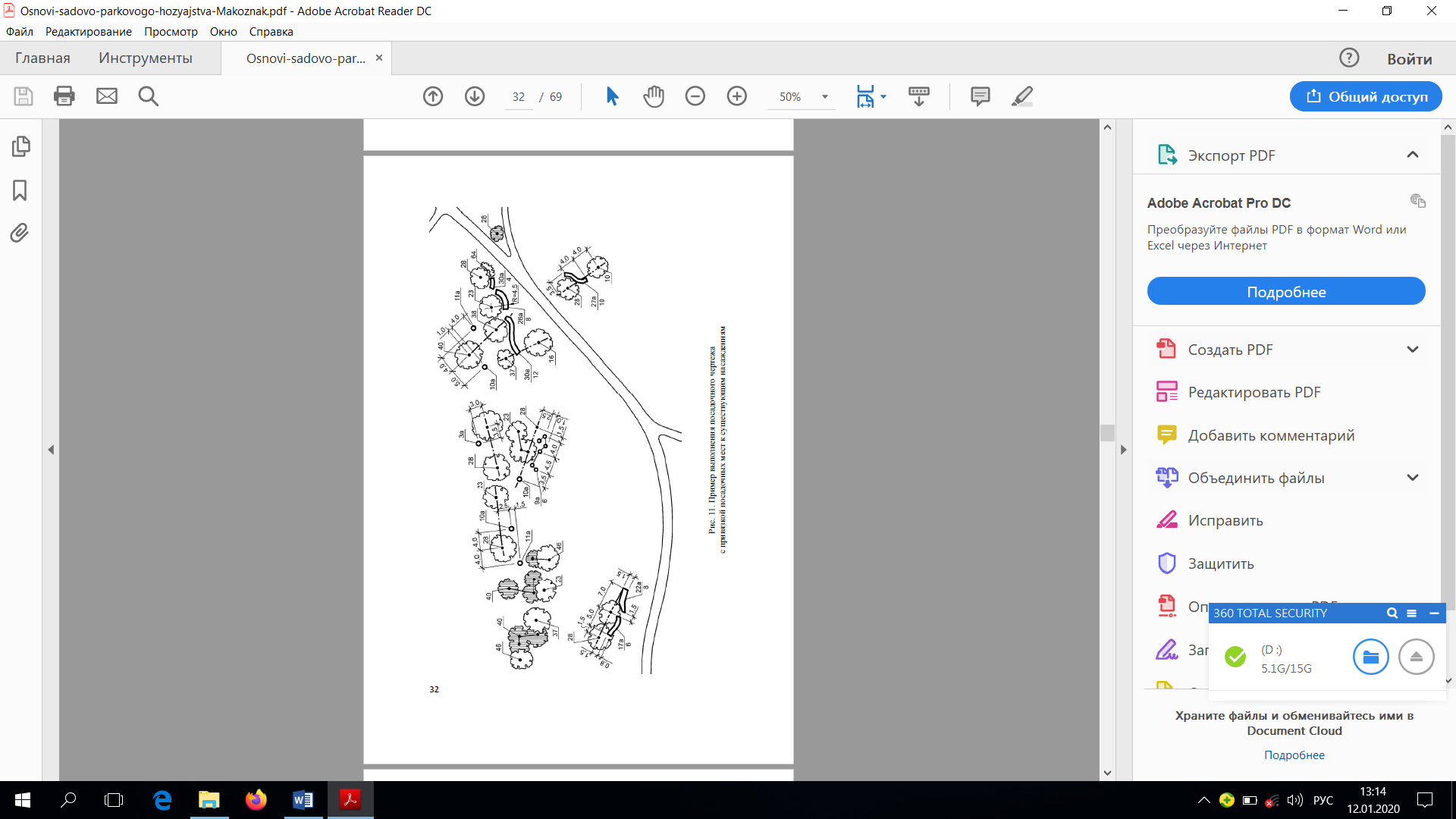 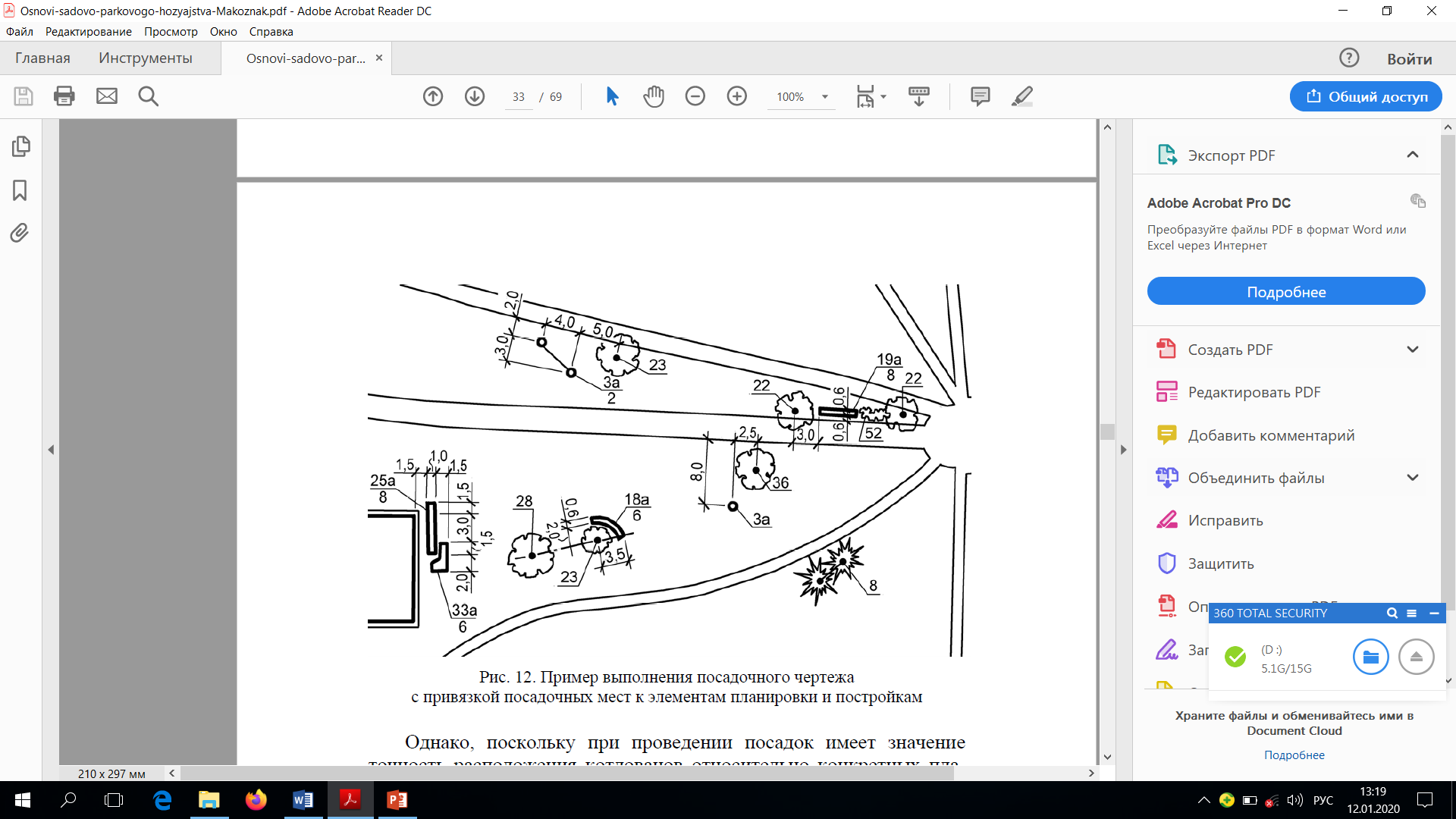 Задания практической работы № 221. Составьте разбивочный чертеж размещения посадочных мест растений на объекте озеленения в масштабе генплана.2. Нанесите на чертеж данные о видовом и формовом составе и количестве декоративных древесных растений проектируемого ассортимента, согласовав их с ведомостью элементов озеленения.3. Нанесите на чертеж данные о видовом составе цветочно-декоративных растений в соответствии с ведомостью элементов озеленения.Контрольные вопросы для самопроверкиДля чего необходим посадочный чертеж?Какие виды светильников применяются в садах?Тема:Посадочный чертежЦель работы: Целью практического занятия является рассмотреть приемы выполнения разбивочных чертежей композиций озеленения; приобрести навыки составления и оформления посадочного чертежа объекта проектирования.Приборы, материалы и инструментЗаполнить, если необходимоПорядок выполнения практической работы1. Усвоить теоретический материал по теме: «Подбор ассортимента растений».2. Ответить на контрольные вопросы для самопроверки.3. Выполнить и записать задания практической работы в тетрадь. 4. Сдать выполненную практическую работу на проверку преподавателю.